БАШКОРТОСТАН        РЕСПУБЛИКАҺЫ                  РЕСПУБЛИКА           БАШКОРТОСТАН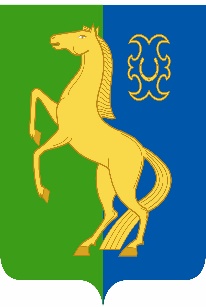 ЙӘРМӘКӘЙ  РАЙОНЫ   МУНИЦИПАЛЬ                             АДМИНИСТРАЦИЯ          СЕЛЬСКОГОРАЙОНЫНЫҢ   ИҪКЕ     СҮЛЛЕ   АУЫЛ                                ПОСЕЛЕНИЯ      СТАРОСУЛЛИНСКИЙСОВЕТЫ          АУЫЛ         БИЛӘМӘҺЕ                                               СЕЛЬСОВЕТ        МУНИЦИПАЛЬНОГО                 ХАКИМИӘТЕ                                                                       РАЙОНА     ЕРМЕКЕЕВСКИЙ     РАЙОН452195,   Иҫке Сүлле аулы,    Уҙәк  урамы,  84                                            452195, с. Старые Сулли, ул. Центральная.84тел.  2 – 63 – 73                                                                            тел.  2 – 63 – 73____________________________________________________________________________________________________________________ҠАРАР                                              № 37                             ПОСТАНОВЛЕНИЕ02 декабрь 2022 й.	                                                                    02 декабря 2022 г.О продаже земельного участка, находящегося в муниципальной собственности, на котором расположены здания, сооружения, собственникам таких зданий, сооружений либо помещений в них в сельском поселении Старосуллинский сельсовет по муниципальному району Ермекеевский район Республики Башкортостан В соответствии с п.п. 6 п.2 ст. 39.3 Земельного кодекса Российской Федерации, с п.2 Постановлением Правительства Республики Башкортостан от 29.12.2014 года №629, рассмотрев заявление Нурматова Фурката Майнусовича, Нурматовой Нигины Холбоевны, Нурматовой Омины Фуркатовны, Нурматовой Фаришты Фуркатовны, Нурматовой Марьям Фуркатовны, Нурматовой Нилуфар Фуркатовны, Нурматова Фаризона Фуркатовича  о продаже земельного участка, находящегося в муниципальной собственности, на котором расположены здания, сооружения, собственникам таких зданий, сооружений либо помещений в нихПОСТАНОВЛЯЮ:  Продать Нурматову Фуркату Майнусовичу, Нурматовой Нигине Холбоевне, Нурматовой Омине Фуркатовне, Нурматовой Фариште Фуркатовне, Нурматовой Марьям Фуркатовне, Нурматовой Нилуфар Фуркатовне, Нурматову Фаризону Фуркатовичу земельный участок из категории земель населенных пунктов с кадастровым номером  02:23:060101:117, площадью  4658 кв. м., расположенный по адресу: Республика Башкортостан, р-н. Ермекеевский, с/с. Старосуллинский, с. Старые Сулли, ул. Центральная, 44, с видом разрешенного использования: для ведения личного подсобного хозяйства.Постановление вступает в силу со дня его подписания.Контроль за исполнением данного постановления оставляю за собой.Глава сельского поселения						        Р.Х. Абдуллин